Skill Development Clinic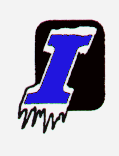 Iceland, Inc. 3345 Hillside Avenue, New Hyde Park, NY  11040       (516) 746-1100      Visit our website: www.IcelandLongIsland.comIceland / Long Island Sharks USA Initiation Program:Ages 5-16 Beginner to IntermediateThe clinic will be held on the following Seven Sunday’s5/12, 5/19, 6/2, 6/9, 6/16, 6/23, 6/30No clinic 5/26Director-Rich Roulston		Assistant Director / Instructor- Rich DestasioFeatures: Thorough and experienced on ice instruction and demonstration of all fundamental skating techniques. Demonstration of numerous proven practice drills to develop the skating fundamentals. (Sample Lesson Plan)*Step One	*Step Two	*Step ThreeA. Forward skating technique	A. Forward crossovers	A. Backward crossoversB. Balance drills	B. Quick starts	B. PassingC. Stopping	C. Backward stops	C. ShootingD. Backward skating	D. Puckhandling	D. Position*Players will be placed in their proper steps by abilityPrice for 7 Weeks** Credit and Debit card prices reflect a 4% non-cash adjustment **$245.00 – Cash or check discount price$253.00 – Credit or Debit cardsSession meets on Sunday from 1:00-2:00PM-Equipment needed-Helmet with full shield, gloves, skates, shin pads, elbow pads, hockey sticks,                                   shoulder pads, neck guard, and mouth guardFull payment with application / Limited enrollment* *NO REFUNDS, NO EXCEPTIONS!Send application to: Iceland, 3345 Hillside Avenue, New Hyde Park, NY 11040  (516) 746-1100 www.IcelandLongIsland.comName:	Phone: 	Address:	Email:Town:	Zip:	Birth date:                            	Age:	Parent / guardian signature	Skill Development Spring 2024  session 4